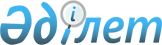 Кеген аудандық мәслихатының 2020 жылғы 17 қаңтардағы № 30-107 "Кеген ауданының ауылдық округтерінің 2020-2022 жылдарға арналған бюджеттері туралы" шешіміне өзгерістер енгізу туралыАлматы облысы Кеген аудандық мәслихатының 2020 жылғы 19 тамыздағы № 38-129 шешімі. Алматы облысы Әділет департаментінде 2020 жылы 20 тамызда № 5623 болып тіркелді
      2008 жылғы 4 желтоқсандағы Қазақстан Республикасының Бюджет кодексінің 104-бабының 5-тармағына, 106-бабының 4-тармағына, "Қазақстан Республикасындағы жергілікті мемлекеттік басқару және өзін-өзі басқару туралы" 2001 жылғы 23 қаңтардағы Қазақстан Республикасы Заңының 6-бабының 1-тармағының 1) тармақшасына сәйкес, Кеген аудандық мәслихаты ШЕШІМ ҚАБЫЛДАДЫ:
      1. Кеген аудандық мәслихатының "Кеген ауданының ауылдық округтерінің 2020-2022 жылдарға арналған бюджеттері туралы" 2020 жылғы 17 қаңтардағы № 30-107 (Нормативтік құқықтық актілерді мемлекеттік тіркеу тізілімінде № 5417 тіркелген, 2020 жылдың 24 қаңтарында Қазақстан Республикасы нормативтік құқықтық актілерінің эталондық бақылау банкінде жарияланған) шешіміне келесі өзгерістер енгізілсін:
      көрсетілген шешімнің 1, 2, 3, 4, 5, 6-тармақтары жаңа редакцияда баяндалсын:
      "1. 2020-2022 жылдарға арналған Кеген ауылдық округінің бюджеті тиісінше осы шешімнің 1, 2, 3-қосымшаларына сәйкес, оның ішінде 2020 жылға келесі көлемдерде бекітілсін:
      1) кірістер 296 176 мың теңге, оның ішінде:
      салықтық түсімдер 20 870 мың теңге;
      трансферттер түсімдері 275 306 мың теңге, оның ішінде:
      ағымдағы нысаналы трансферттер 266 653 мың теңге;
      субвенциялар 8 653 мың теңге;
      2) шығындар 307 642 мың теңге;
      3) таза бюджеттік кредиттеу 0 теңге;
      4) қаржы активтерімен операциялар бойынша сальдо 0 теңге;
      5) бюджет тапшылығы (профициті) (-) 11 466 мың теңге;
      6) бюджет тапшылығын қаржыландыру (профицитін пайдалану) 11 466 мың теңге.";
      "2. 2020-2022 жылдарға арналған Жалаңаш ауылдық округінің бюджеті тиісінше осы шешімнің 4, 5, 6-қосымшаларына сәйкес, оның ішінде 2020 жылға келесі көлемдерде бекітілсін:
      1) кірістер 75 304 мың теңге, оның ішінде:
      салықтық түсімдер 10 537 мың теңге;
      трансферттер түсімдері 64 767 мың теңге, оның ішінде:
      ағымдағы нысаналы трансферттер 51 329 мың теңге;
      субвенциялар 13 438 мың теңге;
      2) шығындар 76 452 мың теңге;
      3) таза бюджеттік кредиттеу 0 теңге;
      4) қаржы активтерімен операциялар бойынша сальдо 0 теңге;
      5) бюджет тапшылығы (профициті) (-) 1 148 мың теңге;
      6) бюджет тапшылығын қаржыландыру (профицитін пайдалану) 1 148 мың теңге.";
      "3. 2020-2022 жылдарға арналған Жылысай ауылдық округінің бюджеті тиісінше осы шешімнің 7, 8, 9-қосымшаларына сәйкес, оның ішінде 2020 жылға келесі көлемдерде бекітілсін:
      1) кірістер 27 508 мың теңге, оның ішінде:
      салықтық түсімдер 4 507 мың теңге;
      трансферттер түсімдері 23 001 мың теңге, оның ішінде:
      ағымдағы нысаналы трансферттер 4 000 мың теңге;
      субвенциялар 19 001 мың теңге;
      2) шығындар 28 208 мың теңге;
      3) таза бюджеттік кредиттеу 0 теңге;
      4) қаржы активтерімен операциялар бойынша сальдо 0 теңге;
      5) бюджет тапшылығы (профициті) (-) 700 мың теңге;
      6) бюджет тапшылығын қаржыландыру (профицитін пайдалану) 700 мың теңге.";
      "4. 2020-2022 жылдарға арналған Қарабұлақ ауылдық округінің бюджеті тиісінше осы шешімнің 10, 11, 12-қосымшаларына сәйкес, оның ішінде 2020 жылға келесі көлемдерде бекітілсін:
      1) кірістер 25 860 мың теңге, оның ішінде:
      салықтық түсімдер 3 826 мың теңге;
      трансферттер түсімдері 22 034 мың теңге, оның ішінде:
      ағымдағы нысаналы трансферттер 3 290 мың теңге;
      субвенциялар 18 744 мың теңге;
      2) шығындар 25 960 мың теңге;
      3) таза бюджеттік кредиттеу 0 теңге;
      4) қаржы активтерімен операциялар бойынша сальдо 0 теңге;
      5) бюджет тапшылығы (профициті) (-) 100 мың теңге;
      6) бюджет тапшылығын қаржыландыру (профицитін пайдалану) 100 мың теңге.";
      "5. 2020-2022 жылдарға арналған Қарқара ауылдық округінің бюджеті тиісінше осы шешімнің 13, 14, 15-қосымшаларына сәйкес, оның ішінде 2020 жылға келесі көлемдерде бекітілсін:
      1) кірістер 23 338 мың теңге, оның ішінде:
      салықтық түсімдер 3 176 мың теңге;
      трансферттер түсімдері 20 162 мың теңге, оның ішінде:
      ағымдағы нысаналы трансферттер 3 030 мың теңге;
      субвенциялар 17 132 мың теңге;
      2) шығындар 24 237 мың теңге;
      3) таза бюджеттік кредиттеу 0 теңге;
      4) қаржы активтерімен операциялар бойынша сальдо 0 теңге;
      5) бюджет тапшылығы (профициті) (-) 899 мың теңге;
      6) бюджет тапшылығын қаржыландыру (профицитін пайдалану) 899 мың теңге.";
      "6. 2020-2022 жылдарға арналған Ұзынбұлақ ауылдық округінің бюджеті тиісінше осы шешімнің 16, 17, 18-қосымшаларына сәйкес, оның ішінде 2020 жылға келесі көлемдерде бекітілсін:
      1) кірістер 26 359 мың теңге, оның ішінде: 
      салықтық түсімдер 4 025 мың теңге;
      трансферттер түсімдері 22 334 мың теңге, оның ішінде:
      ағымдағы нысаналы трансферттер 4 931 мың теңге;
      субвенциялар 17 403 мың теңге;
      2) шығындар 27 694 мың теңге;
      3) таза бюджеттік кредиттеу 0 теңге;
      4) қаржы активтерімен операциялар бойынша сальдо 0 теңге;
      5) бюджет тапшылығы (профициті) (-) 1 335 мың теңге;
      6) бюджет тапшылығын қаржыландыру (профицитін пайдалану) 1 335 мың теңге.".
      2. Көрсетілген шешімнің 1, 4, 7, 10, 13, 16-қосымшалары осы шешімнің 1, 2, 3, 4, 5, 6-қосымшаларына сәйкес жаңа редакцияда баяндалсын.
      3. Осы шешімнің орындалуын бақылау Кеген аудандық мәслихатының "Жергілікті өзін-өзі басқару, әлеуметтік және экономикалық даму, бюджет, сауда, тұрмыстық қызмет көрсету, шағын және орта кәсіпкерлікті дамыту, туризм жөніндегі" тұрақты комиссиясына жүктелсін. 
      4. Осы шешім 2020 жылдың 1 қаңтарынан бастап қолданысқа енгізіледі. 2020 жылға арналған Кеген ауылдық округінің бюджеті 2020 жылға арналған Жалаңаш ауылдық округінің бюджеті 2020 жылға арналған Жылысай ауылдық округінің бюджеті 2020 жылға арналған Қарабұлақ ауылдық округінің бюджеті 2020 жылға арналған Қарқара ауылдық округінің бюджеті 2020 жылға арналған Ұзынбұлақ ауылдық округінің бюджеті
					© 2012. Қазақстан Республикасы Әділет министрлігінің «Қазақстан Республикасының Заңнама және құқықтық ақпарат институты» ШЖҚ РМК
				
      Кеген аудандық мәслихатының

      сессия төрағасы

С. Смагулов

      Кеген аудандық маслихаттың

      хатшысы

Н. Советов
Кеген аудандық маслихатының 2020 жылғы 19 тамызы № 38-129 шешіміне 1-қосымшаКеген аудандық мәслихатының 2020 жылғы "17" қаңтардағы № 30-107 "Кеген ауданының ауылдық округтерінің 2020-2022 жылдарға арналған бюджеті туралы" шешіміне 1-қосымша
Санаты 
Санаты 
Санаты 
Санаты 
 

Сомасы,

мың теңге
Сыныбы
Сыныбы
Сыныбы
 

Сомасы,

мың теңге
Кіші сыныбы
Кіші сыныбы
 

Сомасы,

мың теңге
 Атауы
 

Сомасы,

мың теңге
 I. Кірістер
296 176
1
Салықтық түсімдер
20 870
01
Табыс салығы
683
2
Жеке табыс салығы
683
04
Меншiкке салынатын салықтар
20 187
1
Мүлiкке салынатын салықтар
888
3
Жер салығы
1 449
4
Көлiк құралдарына салынатын салық
17 850
4
Трансферттердің түсімдері
275 306
02
Мемлекеттік басқарудың жоғары тұрған органдарынан түсетін трансферттер
275 306
3
Аудандардың (облыстық маңызы бар қаланың) бюджетінен трансферттер
275 306
Функционалдық топ
Функционалдық топ
Функционалдық топ
Функционалдық топ
Функционалдық топ
Сомасы,

мың теңге
Кіші функция
Кіші функция
Кіші функция
Кіші функция
Сомасы,

мың теңге
Бюджеттік бағдарламалардың әкімшісі
Бюджеттік бағдарламалардың әкімшісі
Бюджеттік бағдарламалардың әкімшісі
Сомасы,

мың теңге
Бағдарлама
Бағдарлама
Сомасы,

мың теңге
 Атауы
Сомасы,

мың теңге
ІІ. Шығындар
307 642
01
Жалпы сипаттағы мемлекеттiк қызметтер
33 541
1
Мемлекеттiк басқарудың жалпы функцияларын орындайтын өкiлдi, атқарушы және басқа органдар
33 541
124
Аудандық маңызы бар қала, ауыл, кент, ауылдық округ әкімінің аппараты
33 541
001
Аудандық маңызы бар қала, ауыл, кент, ауылдық округ әкімінің қызметін қамтамасыз ету жөніндегі қызметтер
32 703
022
Мемлекеттік органның күрделі шығыстары
838
04
Бiлiм беру
233 821
1
Мектепке дейiнгi тәрбие және оқыту
232 073
124
Аудандық маңызы бар қала, ауыл, кент, ауылдық округ әкімінің аппараты
232 073
004
Мектепке дейінгі тәрбиелеу және оқыту және мектепке дейінгі тәрбиелеу және оқыту ұйымдарында медициналық қызмет көрсетуді ұйымдастыру
232 073
2
Бастауыш, негізгі орта және жалпы орта білім беру
1 748
124
Аудандық маңызы бар қала, ауыл, кент, ауылдық округ әкімінің аппараты
1 748
005
Ауылдық жерлерде оқушыларды жақын жердегі мектепке дейін тегін алып баруды және одан алып қайтуды ұйымдастыру
1 748
07
Тұрғын үй-коммуналдық шаруашылық
16 676
3
Елді-мекендерді көркейту
16 676
124
Аудандық маңызы бар қала, ауыл, кент, ауылдық округ әкімінің аппараты
16 676
008
Елді мекендердегі көшелерді жарықтандыру
7 500
009
Елді мекендердің санитариясын қамтамасыз ету
826
011
Елді мекендерді абаттандыру мен көгалдандыру
8 350
12
Көлiк және коммуникация
11 404
1
Автомобиль көлiгi
11 404
124
Аудандық маңызы бар қала, ауыл, кент, ауылдық округ әкімінің аппараты
11 404
013
Аудандық маңызы бар қалаларда, ауылдарда, кенттерде, ауылдық округтерде автомобиль жолдарының жұмыс істеуін қамтамасыз ету
7904
045
Аудандық маңызы бар қалаларда, ауылдарда, кенттерде, ауылдық округтерде автомобиль жолдарын күрделі және орташа жөндеу
3500
13
Басқалар
12 200
9
Басқалар
12 200
124
Аудандық маңызы бар қала, ауыл, кент, ауылдық округ әкімінің аппараты
12 200
040
Өңірлерді дамытудың 2020 жылға дейінгі бағдарламасы шеңберінде өңірлерді экономикалық дамытуға жәрдемдесу бойынша шараларды іске асыруға ауылдық елді мекендерді жайластыруды шешуге арналған іс-шараларды іске асыру
12 200
Санаты
Санаты
Санаты
Санаты
Сомасы, мың теңге
Сыныбы
Сыныбы
Сыныбы
Сомасы, мың теңге
Кіші сыныбы
Атауы
Сомасы, мың теңге
Бюджеттік кредиттерді өтеу
0
5
Бюджеттік кредиттерді өтеу
0
01
Бюджеттік кредиттерді өтеу
0
1
Мемлекеттік бюджеттен берілетін бюджеттік кредиттерді өтеу
0
Функционалдық топ
Функционалдық топ
Функционалдық топ
Функционалдық топ
Функционалдық топ
Сомасы

(мың теңге)
Кіші функция
Кіші функция
Кіші функция
Кіші функция
Сомасы

(мың теңге)
Бюджеттік бағдарламалардың әкімшісі
Бюджеттік бағдарламалардың әкімшісі
Бюджеттік бағдарламалардың әкімшісі
Сомасы

(мың теңге)
Бағдарлама
Бағдарлама
Сомасы

(мың теңге)
 Атауы
Сомасы

(мың теңге)
Қаржы активтерімен операциялар бойынша сальдо
0
Санаты
Санаты
Санаты
Санаты
Сомасы, мың теңге
Сыныбы
Сыныбы
Сыныбы
Сомасы, мың теңге
Кіші сыныбы
Атауы
Сомасы, мың теңге
V. Бюджет тапшылығы (профициті)
-11 466
VI. Бюджет тапшылығын қаржыландыру (профицитін пайдалану)
11 466
8
Бюджет қаражаттарының пайдаланылатын қалдықтары
11 466
01
Бюджет қаражаты қалдықтары
11 466
1
Бюджет қаражатының бос қалдықтары
11 466
Функционалдық топ
Функционалдық топ
Функционалдық топ
Функционалдық топ
Функционалдық топ
Сомасы,

мың теңге
Функционалдық кіші топ
Функционалдық кіші топ
Функционалдық кіші топ
Функционалдық кіші топ
Сомасы,

мың теңге
Бюджеттік бағдарламалардың әкімшісі
Бюджеттік бағдарламалардың әкімшісі
Бюджеттік бағдарламалардың әкімшісі
Сомасы,

мың теңге
Бағдарлама
Атауы
16
Қарыздарды өтеу
0
1
Қарыздарды өтеу
0
124
Аудандық маңызы бар қала, ауыл, кент, ауылдық округ әкімінің аппараты
0
056
Аудандық маңызы бар қала, ауыл, кент, ауылдық округ әкімі аппаратының жоғары тұрған бюджет алдындағы борышын өтеу
0Кеген аудандық маслихатының 2020 жылғы 19 тамызы № 38-129 шешіміне 2-қосымшаКеген аудандық мәслихатының 2020 жылғы "17" қаңтардағы № 30-107 "Кеген ауданының ауылдық округтерінің 2020-2022 жылдарға арналған бюджеті туралы" шешіміне 4-қосымша
Санаты 
Санаты 
Санаты 
Санаты 
 

Сомасы,

мың теңге
Сыныбы
Сыныбы
Сыныбы
 

Сомасы,

мың теңге
Кіші сыныбы
Кіші сыныбы
Кіші сыныбы
 

Сомасы,

мың теңге
 Атауы
 

Сомасы,

мың теңге
І. Кірістер
75 304
1
Салықтық түсімдер
10 537
01
Табыс салығы
212
2
Жеке табыс салығы
212
04
Меншiкке салынатын салықтар
10 325
1
Мүлiкке салынатын салықтар
277
3
Жер салығы
898
4
Көлiк құралдарына салынатын салық
9 150
4
Трансферттердің түсімдері
64 767
02
Мемлекеттік басқарудың жоғары тұрған органдарынан түсетін трансферттер
64 767
3
Аудандардың (облыстық маңызы бар қаланың) бюджетінен трансферттер
64 767
Функционалдық топ
Функционалдық топ
Функционалдық топ
Функционалдық топ
Функционалдық топ
Сомасы,

мың теңге
Кіші функция
Кіші функция
Кіші функция
Кіші функция
Сомасы,

мың теңге
Бюджеттік бағдарламалардың әкімшісі
Бюджеттік бағдарламалардың әкімшісі
Бюджеттік бағдарламалардың әкімшісі
Сомасы,

мың теңге
Бағдарлама
Бағдарлама
Сомасы,

мың теңге
Атауы
Сомасы,

мың теңге
ІІ. Шығындар
76 452
01
Жалпы сипаттағы мемлекеттiк қызметтер
25 123
1
Мемлекеттiк басқарудың жалпы функцияларын орындайтын өкiлдi, атқарушы және басқа органдар
25 123
124
Аудандық маңызы бар қала, ауыл, кент, ауылдық округ әкімінің аппараты
25 123
001
Аудандық маңызы бар қала, ауыл, кент, ауылдық округ әкімінің қызметін қамтамасыз ету жөніндегі қызметтер
24 685
022
Мемлекеттік органның күрделі шығыстары
438
04
Бiлiм беру
34 580
1
Мектепке дейiнгi тәрбие және оқыту
34 580
124
Аудандық маңызы бар қала, ауыл, кент, ауылдық округ әкімінің аппараты
34 580
004
Мектепке дейінгі тәрбиелеу және оқыту және мектепке дейінгі тәрбиелеу және оқыту ұйымдарында медициналық қызмет көрсетуді ұйымдастыру
34 580
07
Тұрғын үй-коммуналдық шаруашылық
5 860
3
Елді-мекендерді көркейту
5 860
124
Аудандық маңызы бар қала, ауыл, кент, ауылдық округ әкімінің аппараты
5 860
008
Елді мекендердегі көшелерді жарықтандыру
3 000
009
Елді мекендердің санитариясын қамтамасыз ету
160
011
Елді мекендерді абаттандыру мен көгалдандыру
2 700
12
Көлiк және коммуникация
1
Автомобиль көлiгi
1 000
124
Аудандық маңызы бар қала, ауыл, кент, ауылдық округ әкімінің аппараты
1 000
013
Аудандық маңызы бар қалаларда, ауылдарда, кенттерде, ауылдық округтерде автомобиль жолдарының жұмыс істеуін қамтамасыз ету
1 000
13
Басқалар
1000
9
Басқалар
9 889
124
Аудандық маңызы бар қала, ауыл, кент, ауылдық округ әкімінің аппараты
9 889
040
Өңірлерді дамытудың 2020 жылға дейінгі бағдарламасы шеңберінде өңірлерді экономикалық дамытуға жәрдемдесу бойынша шараларды іске асыруға ауылдық елді мекендерді жайластыруды шешуге арналған іс-шараларды іске асыру
9 889
Санаты
Санаты
Санаты
Санаты
Сомасы, мың теңге
Сыныбы
Сыныбы
Сыныбы
Сомасы, мың теңге
Кіші сыныбы
Атауы
Сомасы, мың теңге
Бюджеттік кредиттерді өтеу
0
5
Бюджеттік кредиттерді өтеу
0
01
Бюджеттік кредиттерді өтеу
0
1
Мемлекеттік бюджеттен берілетін бюджеттік кредиттерді өтеу
0
Функционалдық топ
Функционалдық топ
Функционалдық топ
Функционалдық топ
Функционалдық топ
Сомасы

(мың теңге)
Кіші функция
Кіші функция
Кіші функция
Кіші функция
Сомасы

(мың теңге)
Бюджеттік бағдарламалардың әкімшісі
Бюджеттік бағдарламалардың әкімшісі
Бюджеттік бағдарламалардың әкімшісі
Сомасы

(мың теңге)
Бағдарлама
Бағдарлама
Сомасы

(мың теңге)
 Атауы
Сомасы

(мың теңге)
Қаржы активтерімен операциялар бойынша сальдо
0
Санаты
Санаты
Санаты
Санаты
Сомасы, мың теңге
Сыныбы
Сыныбы
Сыныбы
Сомасы, мың теңге
Кіші сыныбы
Атауы
Сомасы, мың теңге
V. Бюджет тапшылығы (профициті)
-1 148
VI. Бюджет тапшылығын қаржыландыру (профицитін пайдалану)
1 148
8
Бюджет қаражаттарының пайдаланылатын қалдықтары
1 148
01
Бюджет қаражаты қалдықтары
1 148
1
Бюджет қаражатының бос қалдықтары
1 148
Функционалдық топ
Функционалдық топ
Функционалдық топ
Функционалдық топ
Функционалдық топ
Сомасы,

мың теңге
Функционалдық кіші топ
Функционалдық кіші топ
Функционалдық кіші топ
Функционалдық кіші топ
Сомасы,

мың теңге
Бюджеттік бағдарламалардың әкімшісі
Бюджеттік бағдарламалардың әкімшісі
Бюджеттік бағдарламалардың әкімшісі
Сомасы,

мың теңге
Бағдарлама
Атауы
16
Қарыздарды өтеу
0
1
Қарыздарды өтеу
0
124
Аудандық маңызы бар қала, ауыл, кент, ауылдық округ әкімінің аппараты
0
056
Аудандық маңызы бар қала, ауыл, кент, ауылдық округ әкімі аппаратының жоғары тұрған бюджет алдындағы борышын өтеу
0Кеген аудандық маслихатының 2020 жылғы 19 тамызы № 38-129 шешіміне 3-қосымшаКеген аудандық мәслихатының2020 жылғы "17" қаңтардағы № 30-107 "Кеген ауданының ауылдық округтерінің 2020-2022 жылдарға арналған бюджеті туралы" шешіміне 7-қосымша
Санаты 
Санаты 
Санаты 
Санаты 
 

Сомасы,

мың теңге
Сыныбы
Сыныбы
Сыныбы
 

Сомасы,

мың теңге
Кіші сыныбы
Кіші сыныбы
 

Сомасы,

мың теңге
 Атауы
 

Сомасы,

мың теңге
І. Кірістер
27 508
1
Салықтық түсімдер
4 507
01
Табыс салығы
47
2
Жеке табыс салығы
47
04
Меншiкке салынатын салықтар
4 460
1
Мүлiкке салынатын салықтар
90
3
Жер салығы
170
4
Көлiк құралдарына салынатын салық
4 200
4
Трансферттердің түсімдері
23 001
02
Мемлекеттік басқарудың жоғары тұрған органдарынан түсетін трансферттер
23 001
3
Аудандардың (облыстық маңызы бар қаланың) бюджетінен трансферттер
23 001
Функционалдық топ
Функционалдық топ
Функционалдық топ
Функционалдық топ
Функционалдық топ
Сомасы,

мың теңге
Кіші функция
Кіші функция
Кіші функция
Кіші функция
Сомасы,

мың теңге
Бюджеттік бағдарламалардың әкімшісі
Бюджеттік бағдарламалардың әкімшісі
Бюджеттік бағдарламалардың әкімшісі
Сомасы,

мың теңге
Бағдарлама
Бағдарлама
Сомасы,

мың теңге
Атауы
Сомасы,

мың теңге
ІІ. Шығындар
28 208
01
Жалпы сипаттағы мемлекеттiк қызметтер
22 460
1
Мемлекеттiк басқарудың жалпы функцияларын орындайтын өкiлдi, атқарушы және басқа органдар
22 460
124
Аудандық маңызы бар қала, ауыл, кент, ауылдық округ әкімінің аппараты
22 460
001
Аудандық маңызы бар қала, ауыл, кент, ауылдық округ әкімінің қызметін қамтамасыз ету жөніндегі қызметтер
22 022
022
Мемлекеттік органның күрделі шығыстары
438
04
Бiлiм беру
1 748
2
Бастауыш, негізгі орта және жалпы орта білім беру
1 748
124
Аудандық маңызы бар қала, ауыл, кент, ауылдық округ әкімінің аппараты
1 748
005
Ауылдық жерлерде оқушыларды жақын жердегі мектепке дейін тегін алып баруды және одан алып қайтуды ұйымдастыру
1 748
07
Тұрғын үй-коммуналдық шаруашылық
3 000
3
Елді-мекендерді көркейту
3 000
124
Аудандық маңызы бар қала, ауыл, кент, ауылдық округ әкімінің аппараты
3 000
008
Елді мекендердегі көшелерді жарықтандыру
1 000
009
Елді мекендердің санитариясын қамтамасыз ету
100
011
Елді мекендерді абаттандыру мен көгалдандыру
1 900
12
Көлiк және коммуникация
1 000
1
Автомобиль көлiгi
1 000
124
Аудандық маңызы бар қала, ауыл, кент, ауылдық округ әкімінің аппараты
1 000
013
Аудандық маңызы бар қалаларда, ауылдарда, кенттерде, ауылдық округтерде автомобиль жолдарының жұмыс істеуін қамтамасыз ету
1 000
Санаты
Санаты
Санаты
Санаты
Сомасы, мың теңге
Сыныбы
Сыныбы
Сыныбы
Сомасы, мың теңге
Кіші сыныбы
Атауы
Сомасы, мың теңге
Бюджеттік кредиттерді өтеу
0
5
Бюджеттік кредиттерді өтеу
0
01
Бюджеттік кредиттерді өтеу
0
1
Мемлекеттік бюджеттен берілетін бюджеттік кредиттерді өтеу
0
Функционалдық топ
Функционалдық топ
Функционалдық топ
Функционалдық топ
Сомасы, мың теңге
Кіші функция
Кіші функция
Кіші функция
Кіші функция
Бюджеттік бағдарламалардың әкімшісі
Бюджеттік бағдарламалардың әкімшісі
Бюджеттік бағдарламалардың әкімшісі
Бағдарлама
Атауы
IV. Қаржы активтерімен операциялар бойынша сальдо
IV. Қаржы активтерімен операциялар бойынша сальдо
IV. Қаржы активтерімен операциялар бойынша сальдо
0
Санаты
Санаты
Санаты
Санаты
Сомасы, мың теңге
Сыныбы
Сыныбы
Сыныбы
Сомасы, мың теңге
Кіші сыныбы
Атауы
Сомасы, мың теңге
V. Бюджет тапшылығы (профициті)
-700
VI. Бюджет тапшылығын қаржыландыру (профицитін пайдалану)
700
8
Бюджет қаражаттарының пайдаланылатын қалдықтары
700
01
Бюджет қаражаты қалдықтары
700
1
Бюджет қаражатының бос қалдықтары
700
Функционалдық топ
Функционалдық топ
Функционалдық топ
Функционалдық топ
Функционалдық топ
Сомасы,

мың теңге
Кіші функция
Кіші функция
Кіші функция
Кіші функция
Сомасы,

мың теңге
Бюджеттік бағдарламалардың әкімшісі
Бюджеттік бағдарламалардың әкімшісі
Бюджеттік бағдарламалардың әкімшісі
Сомасы,

мың теңге
Бағдарлама
Атауы
16
Қарыздарды өтеу
0
1
Қарыздарды өтеу
0
124
Аудандық маңызы бар қала, ауыл, кент, ауылдық округ әкімінің аппараты
0
056
Аудандық маңызы бар қала, ауыл, кент, ауылдық округ әкімі аппаратының жоғары тұрған бюджет алдындағы борышын өтеу
0Кеген аудандық маслихатының 2020 жылғы 19 тамызы № 38-129 шешіміне 4-қосымшаКеген аудандық мәслихатының 2020 жылғы "17" қаңтардағы № 30-107 "Кеген ауданының ауылдық округтерінің 2020-2022 жылдарға арналған бюджеті туралы" шешіміне 10-қосымша
Санаты 
Санаты 
Санаты 
Санаты 
 

Сомасы,

мың теңге
Сыныбы
Сыныбы
Сыныбы
 

Сомасы,

мың теңге
Кіші сыныбы
Кіші сыныбы
 

Сомасы,

мың теңге
Атауы
 

Сомасы,

мың теңге
І. Кірістер
25 860
1
Салықтық түсімдер
3 826
01
Табыс салығы
66
2
Жеке табыс салығы
66
04
Меншiкке салынатын салықтар
3 760
1
Мүлiкке салынатын салықтар
90
3
Жер салығы
270
4
Көлiк құралдарына салынатын салық
3 400
4
Трансферттердің түсімдері
22 034
02
Мемлекеттік басқарудың жоғары тұрған органдарынан түсетін трансферттер
22 034
3
Аудандардың (облыстық маңызы бар қаланың) бюджетінен трансферттер
22 034
Функционалдық топ
Функционалдық топ
Функционалдық топ
Функционалдық топ
Функционалдық топ
Сомасы,

мың теңге
Кіші функция
Кіші функция
Кіші функция
Кіші функция
Сомасы,

мың теңге
Бюджеттік бағдарламалардың әкімшісі
Бюджеттік бағдарламалардың әкімшісі
Бюджеттік бағдарламалардың әкімшісі
Сомасы,

мың теңге
Бағдарлама
Бағдарлама
Сомасы,

мың теңге
 Атауы
Сомасы,

мың теңге
ІІ. Шығындар
25 960
01
Жалпы сипаттағы мемлекеттiк қызметтер
22 670
1
Мемлекеттiк басқарудың жалпы функцияларын орындайтын өкiлдi, атқарушы және басқа органдар
22 670
124
Аудандық маңызы бар қала, ауыл, кент, ауылдық округ әкімінің аппараты
22 670
001
Аудандық маңызы бар қала, ауыл, кент, ауылдық округ әкімінің қызметін қамтамасыз ету жөніндегі қызметтер
22 232
022
Мемлекеттік органның күрделі шығыстары
438
07
Тұрғын үй-коммуналдық шаруашылық
2 800
3
Елді-мекендерді көркейту
2 800
124
Аудандық маңызы бар қала, ауыл, кент, ауылдық округ әкімінің аппараты
2 800
008
Елді мекендердегі көшелерді жарықтандыру
1 000
009
Елді мекендердің санитариясын қамтамасыз ету
100
011
Елді мекендерді абаттандыру мен көгалдандыру
1 700
12
Көлiк және коммуникация
490
1
Автомобиль көлiгi
490
124
Аудандық маңызы бар қала, ауыл, кент, ауылдық округ әкімінің аппараты
490
013
Аудандық маңызы бар қалаларда, ауылдарда, кенттерде, ауылдық округтерде автомобиль жолдарының жұмыс істеуін қамтамасыз ету
490
Санаты
Санаты
Санаты
Санаты
Сомасы, мың теңге
Сыныбы
Сыныбы
Сыныбы
Сомасы, мың теңге
Кіші сыныбы
Атауы
Сомасы, мың теңге
Бюджеттік кредиттерді өтеу
0
5
Бюджеттік кредиттерді өтеу
0
01
Бюджеттік кредиттерді өтеу
0
1
Мемлекеттік бюджеттен берілетін бюджеттік кредиттерді өтеу
0
Функционалдық топ
Функционалдық топ
Функционалдық топ
Функционалдық топ
Функционалдық топ
Сомасы, мың теңге
Кіші функция
Кіші функция
Кіші функция
Кіші функция
Сомасы, мың теңге
Бюджеттік бағдарламалардың әкімшісі
Бюджеттік бағдарламалардың әкімшісі
Бюджеттік бағдарламалардың әкімшісі
Сомасы, мың теңге
Бағдарлама
Атауы
IV. Қаржы активтерімен операциялар бойынша сальдо
IV. Қаржы активтерімен операциялар бойынша сальдо
IV. Қаржы активтерімен операциялар бойынша сальдо
0
Санаты
Санаты
Санаты
Санаты
Сомасы, мың теңге
Сыныбы
Сыныбы
Сыныбы
Сомасы, мың теңге
Кіші сыныбы
Атауы
Сомасы, мың теңге
V. Бюджет тапшылығы (профициті)
-100
VI. Бюджет тапшылығын қаржыландыру (профицитін пайдалану)
100
8
Бюджет қаражаттарының пайдаланылатын қалдықтары
100
01
Бюджет қаражаты қалдықтары
100
1
Бюджет қаражатының бос қалдықтары
100
Функционалдық топ
Функционалдық топ
Функционалдық топ
Функционалдық топ
Функционалдық топ
Сомасы,

мың теңге
Кіші функция
Кіші функция
Кіші функция
Кіші функция
Сомасы,

мың теңге
Бюджеттік бағдарламалардың әкімшісі
Бюджеттік бағдарламалардың әкімшісі
Бюджеттік бағдарламалардың әкімшісі
Сомасы,

мың теңге
Бағдарлама
Атауы
16
Қарыздарды өтеу
0
1
Қарыздарды өтеу
0
124
Аудандық маңызы бар қала, ауыл, кент, ауылдық округ әкімінің аппараты
0
056
Аудандық маңызы бар қала, ауыл, кент, ауылдық округ әкімі аппаратының жоғары тұрған бюджет алдындағы борышын өтеу
0Кеген аудандық маслихатының 2020 жылғы 19 тамызы № 38-129 шешіміне 5-қосымшаКеген аудандық мәслихатының 2020 жылғы "17" қаңтардағы № 30-107 "Кеген ауданының ауылдық округтерінің 2020-2022 жылдарға арналған бюджеті туралы" шешіміне 13-қосымша
Санаты 
Санаты 
Санаты 
Санаты 
 

Сомасы,

мың теңге
Сыныбы
Сыныбы
Сыныбы
 

Сомасы,

мың теңге
Кіші сыныбы
Кіші сыныбы
 

Сомасы,

мың теңге
Атауы
 

Сомасы,

мың теңге
І. Кірістер
23 338
1
Салықтық түсімдер
3 176
01
Табыс салығы
111
2
Жеке табыс салығы
111
04
Меншiкке салынатын салықтар
3 065
1
Мүлiкке салынатын салықтар
100
3
Жер салығы
765
4
Көлiк құралдарына салынатын салық
2 200
4
Трансферттердің түсімдері
20 162
02
Мемлекеттік басқарудың жоғары тұрған органдарынан түсетін трансферттер
20 162
3
Аудандардың (облыстық маңызы бар қаланың) бюджетінен трансферттер
20 162
Функционалдық топ
Функционалдық топ
Функционалдық топ
Функционалдық топ
Функционалдық топ
Сомасы,

мың теңге
Кіші функция
Кіші функция
Кіші функция
Кіші функция
Сомасы,

мың теңге
Бюджеттік бағдарламалардың әкімшісі
Бюджеттік бағдарламалардың әкімшісі
Бюджеттік бағдарламалардың әкімшісі
Сомасы,

мың теңге
Бағдарлама
Бағдарлама
Сомасы,

мың теңге
Атауы
Сомасы,

мың теңге
ІІ. Шығындар
24 237
01
Жалпы сипаттағы мемлекеттiк қызметтер
21 207
1
Мемлекеттiк басқарудың жалпы функцияларын орындайтын өкiлдi, атқарушы және басқа органдар
21 207
124
Аудандық маңызы бар қала, ауыл, кент, ауылдық округ әкімінің аппараты
21 207
001
Аудандық маңызы бар қала, ауыл, кент, ауылдық округ әкімінің қызметін қамтамасыз ету жөніндегі қызметтер
20 769
022
Мемлекеттік органның күрделі шығыстары
438
07
Тұрғын үй-коммуналдық шаруашылық
2 600
3
Елді-мекендерді көркейту
2 600
124
Аудандық маңызы бар қала, ауыл, кент, ауылдық округ әкімінің аппараты
2 600
008
Елді мекендердегі көшелерді жарықтандыру
1 200
009
Елді мекендердің санитариясын қамтамасыз ету
100
011
Елді мекендерді абаттандыру мен көгалдандыру
1 300
12
Көлiк және коммуникация
430
1
Автомобиль көлiгi
430
124
Аудандық маңызы бар қала, ауыл, кент, ауылдық округ әкімінің аппараты
430
013
Аудандық маңызы бар қалаларда, ауылдарда, кенттерде, ауылдық округтерде автомобиль жолдарының жұмыс істеуін қамтамасыз ету
430
Санаты
Санаты
Санаты
Санаты
Сомасы, мың теңге
Сыныбы
Сыныбы
Сыныбы
Сомасы, мың теңге
Кіші сыныбы
Атауы
Сомасы, мың теңге
Бюджеттік кредиттерді өтеу
0
5
Бюджеттік кредиттерді өтеу
0
01
Бюджеттік кредиттерді өтеу
0
1
Мемлекеттік бюджеттен берілетін бюджеттік кредиттерді өтеу
0
Функционалдық топ
Функционалдық топ
Функционалдық топ
Функционалдық топ
Функционалдық топ
Сомасы, мың теңге
Кіші функция
Кіші функция
Кіші функция
Кіші функция
Бюджеттік бағдарламалардың әкімшісі
Бюджеттік бағдарламалардың әкімшісі
Бюджеттік бағдарламалардың әкімшісі
Бағдарлама
Атауы
IV. Қаржы активтерімен операциялар бойынша сальдо
IV. Қаржы активтерімен операциялар бойынша сальдо
IV. Қаржы активтерімен операциялар бойынша сальдо
0
Санаты
Санаты
Санаты
Санаты
Сомасы, мың теңге
Сыныбы
Сыныбы
Сыныбы
Сомасы, мың теңге
Кіші сыныбы
Атауы
Сомасы, мың теңге
V. Бюджет тапшылығы (профициті)
-899
VI. Бюджет тапшылығын қаржыландыру (профицитін пайдалану)
899
8
Бюджет қаражаттарының пайдаланылатын қалдықтары
899
01
Бюджет қаражаты қалдықтары
899
1
Бюджет қаражатының бос қалдықтары
899
Функционалдық топ
Функционалдық топ
Функционалдық топ
Функционалдық топ
Функционалдық топ
Сомасы,

мың теңге
Кіші функция
Кіші функция
Кіші функция
Кіші функция
Сомасы,

мың теңге
Бюджеттік бағдарламалардың әкімшісі
Бюджеттік бағдарламалардың әкімшісі
Бюджеттік бағдарламалардың әкімшісі
Сомасы,

мың теңге
Бағдарлама
Атауы
16
Қарыздарды өтеу
0
1
Қарыздарды өтеу
0
124
Аудандық маңызы бар қала, ауыл, кент, ауылдық округ әкімінің аппараты
0
056
Аудандық маңызы бар қала, ауыл, кент, ауылдық округ әкімі аппаратының жоғары тұрған бюджет алдындағы борышын өтеу
0Кеген аудандық маслихатының 2020 жылғы 19 тамызы № 38-129 шешіміне 6-қосымшаКеген аудандық мәслихатының 2020 жылғы "17" қаңтардағы № 30-107 "Кеген ауданының ауылдық округтерінің 2020-2022 жылдарға арналған бюджеті туралы" шешіміне 16-қосымша
Санаты 
Санаты 
Санаты 
Санаты 
 

Сомасы,

мың теңге
Сыныбы
Сыныбы
Сыныбы
 

Сомасы,

мың теңге
Кіші сыныбы
Кіші сыныбы
 

Сомасы,

мың теңге
Атауы
 

Сомасы,

мың теңге
І. Кірістер
26 359
1
Салықтық түсімдер
4 025
01
Табыс салығы
65
2
Жеке табыс салығы
65
04
Меншiкке салынатын салықтар
3 960
1
Мүлiкке салынатын салықтар
120
3
Жер салығы
340
4
Көлiк құралдарына салынатын салық
3 500
4
Трансферттердің түсімдері
22 334
02
Мемлекеттік басқарудың жоғары тұрған органдарынан түсетін трансферттер
22 334
3
Аудандардың (облыстық маңызы бар қаланың) бюджетінен трансферттер
22 334
Функционалдық топ
Функционалдық топ
Функционалдық топ
Функционалдық топ
Функционалдық топ
Сомасы,

мың теңге
Кіші функция
Кіші функция
Кіші функция
Кіші функция
Сомасы,

мың теңге
Бюджеттік бағдарламалардың әкімшісі
Бюджеттік бағдарламалардың әкімшісі
Бюджеттік бағдарламалардың әкімшісі
Сомасы,

мың теңге
Бағдарлама
Бағдарлама
Сомасы,

мың теңге
Атауы
Сомасы,

мың теңге
ІІ. Шығындар
27 694
01
Жалпы сипаттағы мемлекеттiк қызметтер
22 763
1
Мемлекеттiк басқарудың жалпы функцияларын орындайтын өкiлдi, атқарушы және басқа органдар
22 763
124
Аудандық маңызы бар қала, ауыл, кент, ауылдық округ әкімінің аппараты
22 763
001
Аудандық маңызы бар қала, ауыл, кент, ауылдық округ әкімінің қызметін қамтамасыз ету жөніндегі қызметтер
22 325
022
Мемлекеттік органның күрделі шығыстары
438
07
Тұрғын үй-коммуналдық шаруашылық
3 931
3
Елді-мекендерді көркейту
3 931
124
Аудандық маңызы бар қала, ауыл, кент, ауылдық округ әкімінің аппараты
3 931
008
Елді мекендердегі көшелерді жарықтандыру
2 031
009
Елді мекендердің санитариясын қамтамасыз ету
100
011
Елді мекендерді абаттандыру мен көгалдандыру
1 800
12
Көлiк және коммуникация
1 000
1
Автомобиль көлiгi
1 000
124
Аудандық маңызы бар қала, ауыл, кент, ауылдық округ әкімінің аппараты
1 000
013
Аудандық маңызы бар қалаларда, ауылдарда, кенттерде, ауылдық округтерде автомобиль жолдарының жұмыс істеуін қамтамасыз ету
1000
Санаты
Санаты
Санаты
Санаты
Сомасы, мың теңге
Сыныбы
Сыныбы
Сыныбы
Сомасы, мың теңге
Кіші сыныбы
Атауы
Сомасы, мың теңге
Бюджеттік кредиттерді өтеу
0
5
Бюджеттік кредиттерді өтеу
0
01
Бюджеттік кредиттерді өтеу
0
1
Мемлекеттік бюджеттен берілетін бюджеттік кредиттерді өтеу
0
Функционалдық топ
Функционалдық топ
Функционалдық топ
Функционалдық топ
Сомасы, мың теңге
Кіші функция
Кіші функция
Кіші функция
Кіші функция
Бюджеттік бағдарламалардың әкімшісі
Бюджеттік бағдарламалардың әкімшісі
Бюджеттік бағдарламалардың әкімшісі
Бағдарлама
Атауы
IV. Қаржы активтерімен операциялар бойынша сальдо
IV. Қаржы активтерімен операциялар бойынша сальдо
IV. Қаржы активтерімен операциялар бойынша сальдо
0
Санаты
Санаты
Санаты
Санаты
Сомасы, мың теңге
Сыныбы
Сыныбы
Сыныбы
Сомасы, мың теңге
Кіші сыныбы
Атауы
Сомасы, мың теңге
V. Бюджет тапшылығы (профициті)
-1 335
VI. Бюджет тапшылығын қаржыландыру (профицитін пайдалану)
1 335
8
Бюджет қаражаттарының пайдаланылатын қалдықтары
1 335
01
Бюджет қаражаты қалдықтары
1 335
1
Бюджет қаражатының бос қалдықтары
1 335
Функционалдық топ
Функционалдық топ
Функционалдық топ
Функционалдық топ
Функционалдық топ
Сомасы,

мың теңге
Кіші функция
Кіші функция
Кіші функция
Кіші функция
Сомасы,

мың теңге
Бюджеттік бағдарламалардың әкімшісі
Бюджеттік бағдарламалардың әкімшісі
Бюджеттік бағдарламалардың әкімшісі
Сомасы,

мың теңге
Бағдарлама
Атауы
16
Қарыздарды өтеу
0
1
Қарыздарды өтеу
0
124
Аудандық маңызы бар қала, ауыл, кент, ауылдық округ әкімінің аппараты
0
056
Аудандық маңызы бар қала, ауыл, кент, ауылдық округ әкімі аппаратының жоғары тұрған бюджет алдындағы борышын өтеу
0